Testbankto accompanyAccounting: business reporting for decision making7th editionbyBirt et al.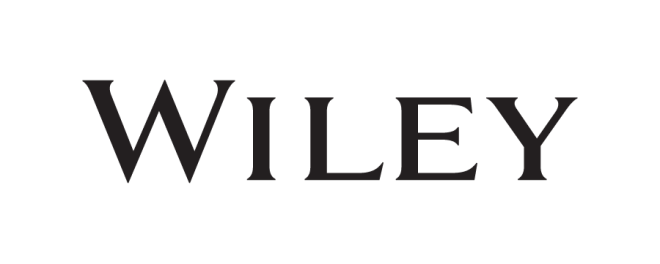 Chapter 1: Introduction to accounting and business decision makingLearning objectives1.	Explain the process of accounting 	Q1, Q2, Q3, Q4, Q5, Q51, Q522.	Outline the importance of accounting and its role in decision making by various users 	Q6, Q7, Q8, Q9, Q10, Q11, Q12, Q13, Q53, Q543.	Explain the differences between financial accounting and management accounting 	Q14, Q15, Q16, Q17, Q18, Q19, Q55, Q564.	Explain the role of accounting information in the business planning process.	Q20, Q21, Q22, Q23, Q24, Q57, Q585.	Discuss the globalisation of financial reporting 	Q25, Q26, Q596.	Explain what is meant by digital disruption and how new technology is influencing the profession	Q27, Q60, Q617.	Describe business sustainability, outline its key drivers and principles and compare key theories in the area  	Q28, Q29, Q30, Q31, Q32, Q33, Q34, Q628.	Describe sustainability reporting and disclosure (including integrated reporting)Q35, Q36, Q37, Q38, Q39, Q40, Q41, Q42, Q43, Q44, Q45, Q639.	Provide examples of exciting opportunities for careers in accounting  	Q46, Q47 Q48, Q49, Q50, Q64, Q65Multiple-choice questionsWhich of the following is not a business transaction?a.	Purchasing inventoryb.	Incurring interest on a business loan*c.	A business owner purchasing a new homed.	Receiving cash payment for services providedCorrect answer: cLearning objective 1.1 ~ Explain the process of accounting Which of the following is not an accounting report?*a.	Statement of employee job satisfactionb.	Statement of financial positionc.	Statement of profit or lossd. 	Statement of cash flowsCorrect answer: aLearning objective 1.1 ~ Explain the process of accounting The steps in the process of accounting take place in the following order: a.	measuring, identifying, decision making, communicating.*b.	identifying, measuring, communicating, decision making. c.	identifying, communicating, measuring, decision making.d.	identifying, decision making, measuring, communicating.Correct answer: b Learning objective 1.1 ~ Explain the process of accounting Which one of the following is not grouped together under property, plant and equipment?a.	Landb.	Vehicles*c.	Inventoryd.	Machinery Correct answer: c Learning objective 1.1 ~ Explain the process of accounting At what stage of the accounting process are business transactions analysed, recorded and classified?*a. 	Measuringb.	Communicating c.	Decision makingd.	IdentifyingCorrect answer: aLearning objective 1.1 ~ Explain the process of accounting A supplier, when considering offering credit to a new customer, is most interested in the customer’s:*a.	ability to pay off debts as they fall due. b.	annual dividends. c.	taxable income. d. 	compliance with accounting standards. Correct answer: a Learning objective 1.2 ~ Outline the importance of accounting and its role in decision making by various usersThe internal user of accounting information is the: a.	customer. b.	local council. c.	auditor from the Australian Tax Office. *d.	office manager. Correct answer: d Learning objective 1.2 ~ Outline the importance of accounting and its role in decision making by various usersThe information that would be of most interest to an organisation’s production manager is: a.	the ability to pay off debts as they fall due.b.	annual dividends. *c.	continuity of orders for the factory. d.	the company tax rate. Correct answer: c Learning objective 1.2 ~ Outline the importance of accounting and its role in decision making by various users An external user of accounting information is the:a.	payroll officer. *b.	supplier. c.	production manager. d.	inventory clerk. Correct answer: b Learning objective 1.2 ~ Outline the importance of accounting and its role in decision making by various users A bank requesting accounting information is looking for:a.	the amount of tax that should be paid.b.	cash flows from dividends paid.*c.	the ability of the entity to repay a loan.d.	environmental aspects of the business.Correct answer: c Learning objective 1.2 ~ Outline the importance of accounting and its role in decision making by various usersWhich of these would not be considered an internal user of accounting information? a.	The human resources manager*b.	The chairman of CPA Australiac.	The chief financial officerd.	The purchasing officerCorrect answer: b Learning objective 1.2 ~ Outline the importance of accounting and its role in decision making by various users The Corporations Act 2001 is primarily enforced by the:a.	Financial Reporting Council. b.	Australian Securities Exchange. c.	Australian Accounting Standards Board. *d.	Australian Securities and Investments Commission. Correct answer: d Learning objective 1.2 ~ Outline the importance of accounting and its role in decision making by various users A disclosing entity is an entity that: a.	discloses the basis on which their financial reports are prepared.b.	is exempt under the Corporations Act 2001 from applying the AASB accounting standards.c.	is involved in the accounting standard-setting process.*d.	issues securities that are quoted on a stock market or made available to the public via a prospectus.Correct answer: dLearning objective 1.2 ~ Outline the importance of accounting and its role in decision making by various users Which of the following are differences between management and financial accounting?Types of reports produced.The users of reports. The format of reports.Frequency of reports.a.	I and III onlyb.	II, III and IV onlyc.	I and II only*d.	All of the aboveCorrect answer: d Learning objective 1.3 ~ Explain the differences between financial accounting and management accounting Management accounting reports are prepared:*a.	to provide up-to-date information to managers for decision making.b.	to provide information for the shareholders of the business entity.c.	based only on historical figures.d.	based on GAAP and IASB accounting standards.Correct answer: a Learning objective 1.3 ~ Explain the differences between financial accounting and management accounting The content of management accounting reports is governed by: a.	the Australian Securities and Investment Commission. b.	the Corporations Act 2001.c.	CPA Australia and Chartered Accountants Australia and New Zealand. *d.	there are no specific rules governing the content of management accounting reports.Correct answer: d Learning objective 1.3 ~ Explain the differences between financial accounting and management accounting Which of the following reports would not be prepared for financial accounting purposes?a. 	Statement of financial positionb. 	Statement of cash flows*c. 	Statement of management performanced.	Statement of profit or lossCorrect answer: c Learning objective 1.3 ~ Explain the differences between financial accounting and management accounting Which of these entities is least likely to have users dependent on general purpose financial statements? a.	An international company operating in the Asia–Pacific regionb.	A company with a large number of shareholdersc.	A company listed on the stock exchange*d.	A small company whose shareholders also run the businessCorrect answer: dLearning objective 1.3 ~ Explain the differences between financial accounting and management accountingThe term ‘general purpose financial statements’ refers to the fact that the information conveyed is: a.	generally reliable. b.	useful for general purposes but not for making specific decisions. *c.	potentially valuable for a number of users. d.	comparable over several accounting periods. Correct answer: c Learning objective 1.3 ~ Explain the differences between financial accounting and management accountingMost businesses are classified as SMEs (small to medium sized enterprises). A small business is a business entity with:*a.	annual revenue between $2 million and $10 million.b. 	annual revenue less than $2 million.c. 	annual revenue between $2 million and $250 million.d. 	annual revenue greater than $250 million.Correct answer: a Learning objective 1.4 ~ Explain the role of accounting information in the business planning processWhich of the following is not a benefit of a business plan?a.	Provides a formal statement of direction and purpose for the business entity.b.	Provides management and employees with a set of clearly defined goals.*c.	Allows management to set their own goals.d.	Assists in the evaluation process of the business entity.Correct answer: cLearning objective 1.4 ~ Explain the role of accounting information in the business planning processWhat type of information plays a major role in business planning and in evaluating the business planning process?a.	Economicb.	Competitorc. 	Financial*d.	AccountingCorrect answer: dLearning objective 1.4 ~ Explain the role of accounting information in the business planning processA business plan explains:a.	the goals of the firm.b.	how it will operate the business.c. 	the likely outcomes of the planned business.*d.	all of the above.Correct answer: dLearning objective 1.4 ~ Explain the role of accounting information in the business planning processThe evaluation process of a business plan allows:a.	more effective use of scarce resources.b.	improvement in internal communications.c.	detection of variances between actual and budgeted results.*d.	all of the above.Correct answer: dLearning objective 1.4 ~ Explain the role of accounting information in the business planning processThe number of countries preparing financial reports using global accounting standards is: a.	less than 50.b.	between 50 and 100.c.	between 100 and 150.*d.	more than 150.Correct answer: d Learning objective 1.5 ~ Discuss the globalisation of financial reporting Companies operating in Australia and overseas must follow which accounting standards?*a.	Both IFRS and local GAAPb.	Local generally accepted accounting principles onlyc.	IFRS onlyd.	FASBCorrect answer: a Learning objective 1.5 ~ Discuss the globalisation of financial reportingWhich of the following includes the use of analytical tools to draw insights into the data, make decisions based on the data and communicate their findings to other parties such as management?a.	Big data*b	Data analyticsc.	Cloud computingd.	Artificial intelligenceCorrect answer: b Learning objective 1.6 ~ Explain what is meant by digital disruption and how new technology is influencing the professionWhich of the following is not a key sustainability driver suggested by Ceres (2010)?*a.	Transparencyb.	Competition for resourcesc.	Connectivity and communicationd.	Climate changeCorrect answer: a Learning objective 1.7 ~ Describe business sustainability, outline its key drivers and principles and compare key theories in the area  Which principle of business sustainability performance is indicated when the company engages in fair trading practices with suppliers, distributors and partners?a.	Ethicsb.	Governancec.	Community involvement*d.	Business relationshipsCorrect answer: d Learning objective 1.7 ~ Describe business sustainability, outline its key drivers and principles and compare key theories in the areaWhich theory holds that the purpose of the entity is to work for the good of all stakeholder groups, not just to maximise shareholder wealth?a.	Agency theoryb.	Legitimacy theory*c.	Stakeholder theoryd.	Stewardship theoryCorrect answer: c Learning objective 1.7 ~ Describe business sustainability, outline its key drivers and principles and compare key theories in the area  Which theory suggests that the motive for serving on a board goes beyond a perspective of pure self-interest?a.	Stakeholder theory b.	Agency theoryc.	Legitimacy theory*d.	Stewardship theoryCorrect answer: dLearning objective 1.7 ~ Describe business sustainability, outline its key drivers and principles and compare key theories in the area  Which theory describes the relationship between the shareholders and managers of an entity?a.	Stakeholder theory *b.	Agency theoryc.	Legitimacy theoryd.	Stewardship theoryCorrect answer: bLearning objective 1.7 ~ Describe business sustainability, outline its key drivers and principles and compare key theories in the areaWhich theory posits there are consequences for breaking the social contract?*a.	Legitimacy theoryb.	Stewardship theoryc.	Agency theoryd.	Stakeholder theoryCorrect answer: aLearning objective 1.7 ~ Describe business sustainability, outline its key drivers and principles and compare key theories in the area  Corporate social responsibility refers to:a. 	the integration of social, environmental, financial and governance information.b.	the use of the world’s resources in a way that does not compromise the ability of future generations to meet their needs.c.	a focus on the economic, social and environmental performance of an entity.*d.	the responsibility an entity has to all stakeholders, including society in general and the physical environment in which it operates.Correct answer: dLearning objective 1.7 ~ Describe business sustainability, outline its key drivers and principles and compare key theories in the area  Which one of the following is not the focus when preparing a sustainability report in accordance with the GRI reporting guidelines?a.	Social aspects*b.	Abundancec.	Environmental aspectsd.	Economic aspectsCorrect answer: bLearning objective 1.8 ~ Describe sustainability reporting and disclosure (including integrated reporting)Which of the following is not an organisational benefit of sustainability reporting cited by the top senior finance professionals, known as the Group of 100?*a.	Increasing risk profile b.	Establishing position as a preferred supplierc.	Reputation and brand benefits d.	Attraction and retention of high calibre employeesCorrect answer: aLearning objective 1.8 ~ Describe sustainability reporting and disclosure (including integrated reporting)Which of the following is cited by the Group of 100 finance professionals as an organisational benefit of sustainability reporting?a.	Limited access to the investor marketb.	Improved access to the labour market*c.	Securing a ‘social licence to operate’d.	Innovation aligning management needs with stakeholder focusCorrect answer: c Learning objective 1.8 ~ Describe sustainability reporting and disclosure (including integrated reporting)Which one of the following is not a characteristic of ‘quality’ related to GRI’s Reporting Principles?a.	Accuracyb.	Comparability*c.	Materialityd.	ReliabilityCorrect answer: c Learning objective 1.8 ~ Describe sustainability reporting and disclosure (including integrated reporting)Which one of the following is not a characteristic of ‘content’ related to GRI’s Reporting Principles? a.	Completenessb.	Sustainability context*c.	Clarityd.	Stakeholder inclusivenessCorrect answer: cLearning objective 1.8 ~ Describe sustainability reporting and disclosure (including integrated reporting)GRI’s Specific Standard Disclosures include all the following except:a.	management approach.b.	environmental indicators.*c.	stakeholder engagement.d.	social indicators.Correct answer: c Learning objective 1.8 ~ Describe sustainability reporting and disclosure (including integrated reporting)GRI’s General Standard Disclosures include all the following except:a.	ethics and integrity.*b.	management approach.c.	strategy and analysis.d.	stakeholder engagement.Correct answer: b Learning objective 1.8 ~ Describe sustainability reporting and disclosure (including integrated reporting)Which of the following indicators is not included in GRI’s Specific Standard Disclosures?a.	Labour practices*b.	Governancec.	Human rightsd.	Product responsibilityCorrect answer: b Learning objective 1.8 ~ Describe sustainability reporting and disclosure (including integrated reporting)Which of the following is not an example of social capital?*a.	Paying above-average salaries to workersb.	Not exploiting supplier relationshipsc.	Ensuring the product is safe for the consumerd.	Providing safe working conditionsCorrect answer: a Learning objective 1.8 ~ Describe sustainability reporting and disclosure (including integrated reporting)The triple bottom line approach encourages a focus on which performance areas?a.	Social, environmental and sustainability*b.	Economic, social and environmentalc.	Economic, environmental and sustainabilityd.	Economic, social and sustainabilityCorrect answer: bLearning objective 1.8 ~ Describe sustainability reporting and disclosure (including integrated reporting) Integrated reporting (IR) refers to the integration of:a.	sustainability, economic, environmental and social information.b.	environmental, financial and sustainability and social information.*c.	social, environmental, financial and governance information.d.	social, sustainability, economic and governance information.Correct answer: c Learning objective 1.8 ~ Describe sustainability reporting and disclosure (including integrated reporting)What type of accountant provides advice on audit and tax issues?a.	Financial accountantb.	Private accountantc.	Company accountant*d.	Public accountantCorrect answer: d Learning objective 1.9 ~ Provide examples of exciting opportunities for careers in accountingWhich of the following has not been a traditional area of employment for accountants?*a.	Forensic accountingb.	Audit and assurancec.	Financial accountingd.	Tax accountingCorrect answer: a Learning objective 1.9 ~ Provide examples of exciting opportunities for careers in accountingWhich of the following is not likely to be a growth area for the accountants of the future?a.	Sustainability accountingb.	Forensic accounting*c.	Transaction processingd.	E-CommerceCorrect answer: cLearning objective 1.9 ~ Provide examples of exciting opportunities for careers in accountingA public sector accountant may work in a number of positions such as:*a.	forensic accounting.b.	management accounting.c.	e-commerce.d.	CFO in a large private company.Correct answer: a Learning objective 1.9 ~ Provide examples of exciting opportunities for careers in accountingAn accountant employed at a public hospital to set up the hospital accounting system works in the:a.	public sector.b.	private sector.c.	government sector.*d.	not-for-profit sector.Correct answer: d Learning objective 1.9 ~ Provide examples of exciting opportunities for careers in accountingFill the blanksAccounting provides users with _______________ information to guide them in making decisions such as planning a business.a. financialLearning objective 1.1 ~ Explain the process of accounting Accounting is the process of identifying, communicating and _______________ economic information for the purposes of decision making. a. measuringLearning objective 1.1 ~ Explain the process of accounting Entities that issue securities that are quoted on a stock market or made available to the public via a prospectus are known as _____________ entities. a. disclosing Learning objective 1.2 ~ Outline the importance of accounting and its role in decision making by various usersA company’s financial statements include the statement of _____________________ income, the statement of financial position and the statement of cash flows.a. comprehensiveLearning objective 1.2 ~ Outline the importance of accounting and its role in decision making by various usersThe financial reports that meet the information needs of a range of users unable to demand accounting information are called ____________ purpose financial statements. a. general Learning objective 1.3 ~ Explain the differences between financial accounting and management accountingAccounting reports that do not cater to the general needs common to most users are known as ____________________ purpose financial reports. a. special Learning objective 1.3 ~ Explain the differences between financial accounting and management accountingA business plan can also be referred to as a(n) __________________________ .a. blueprintLearning objective 1.4 ~ Explain the role of accounting information in the business planning processAccounting information provides _______________________ with the tools necessary to evaluate the business plan.a. managementLearning objective 1.4 ~ Explain the role of accounting information in the business planning processThe global accounting standards that are being followed by more than 160 countries worldwide to prepare their financial statements are known as ___________________.a. International Financial Reporting StandardsLearning objective 1.5 ~ Discuss the globalisation of financial reporting _________________ technology supports cryptocurrencies such as Bitcoin.a. Blockchain Learning objective 1.6 ~ Explain what is meant by digital disruption and how new technology is influencing the profession Fintech companies include many aspects of _________________ (e.g. borrowing money, foreign currency, e-commerce, government payments) and the growth of this sector is impacting on accounting systems and processes. a. financeLearning objective 1.6 ~ Explain what is meant by digital disruption and how new technology is influencing the profession Sustainable development is development that meets the needs of the present without compromising the ability of _________________ generations to meet their own needs. a.  futureLearning objective 1.7 ~ Describe business sustainability, outline its key drivers and principles and compare key theories in the areaIntegrated reporting (IR) refers to the integration of social, environmental, ______________ and governance information. a. financialLearning objective 1.8 ~ Describe sustainability reporting and disclosure (including integrated reporting)The area of accounting that helps to solve crimes such as computer hacking and the theft of large amounts of money through hoax schemes on the internet is referred to as ______________ accounting.a. forensicLearning objective 1.9 ~ Provide examples of exciting opportunities for careers in accountingA job as a(n) ______________ accountant could involve categorising and calculating greenhouse gas emissions, reviewing carbon reporting procedures, and evaluating the business risks and opportunities for reducing an entity’s carbon footprint.a. carbonLearning objective 1.9 ~ Provide examples of exciting opportunities for careers in accounting